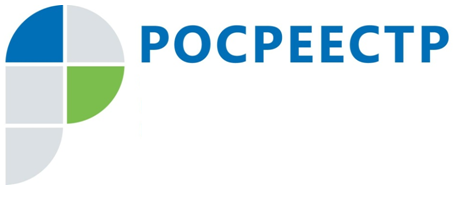 Вопросы лицензирования геодезической и картографической деятельностиУправлением Росреестра по Тульской области 24.10.2018 организована и проведена горячая линия по вопросам осуществления государственного геодезического надзора и лицензирования геодезической и картографической деятельности.На вопросы отвечал начальник отдела геодезии и картографии Управления Росреестра по Тульской области Ишутенко Максим Валерьевич. Граждан интересовали вопросы, связанные с лицензированием геодезической и картографической деятельности.Так гражданина интересовал вопрос о необходимости наличия у юридического лица лицензии на геодезическую и картографическую деятельность для выполнения кадастровых работ, в частности, подготовки межевого плана для уточнение границ земельных участков.Гражданину было разъяснено, для выполнения данного вида работ наличие лицензии на геодезическую и картографическую деятельность не требуется. В соответствии с положениями Федерального Закона от 24.07.2007 № 221-ФЗ 
«О кадастровой деятельности» уточнение границ земельных участков на местности производится в результате проведения кадастровых работ и выполняются кадастровым инженером, являющемся членом саморегулируемой организации кадастровых инженеров, на основании заключаемого в соответствии с требованиями действующего законодательства договора подряда на выполнение кадастровых работ. Реестр кадастровых инженеров размещен на официальном сайте Росреестра в сети Интернет по адресу: www.rosreestr.ru.Стоит отметить, что согласно положению о лицензировании геодезической и картографической деятельности, утвержденного постановлением Правительства Российской Федерации от 28.10.2016 № 1099 с 2017 года лицензированию подлежат следующие виды работ:1. Определение параметров фигуры Земли и гравитационного поля.2. Создание и (или) обновление государственных топографических карт или государственных топографических планов.3. Создание государственных геодезических сетей.4. Создание государственных нивелирных сетей.5. Создание государственных гравиметрических сетей.6. Создание геодезических сетей специального назначения, в том числе сетей дифференциальных геодезических станций.7. Установление, изменение и уточнение прохождения государственной границы Российской Федерации.8. Установление и изменение границ между субъектами Российской Федерации и границ муниципальных образований.